附件4：展板背板尺寸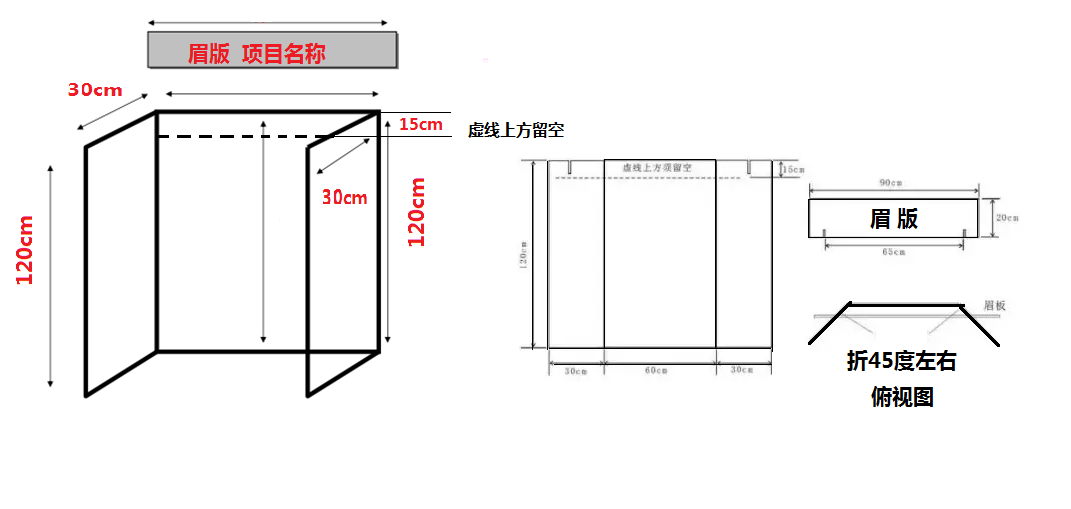 	实景图	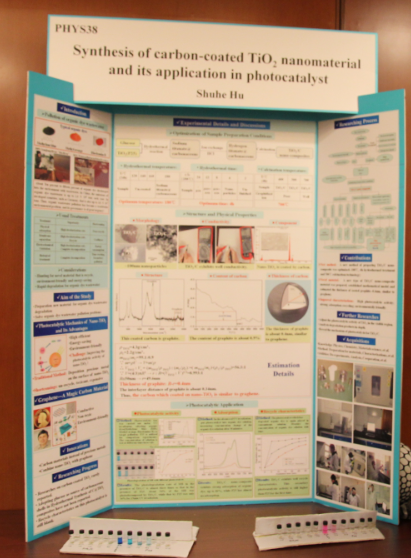 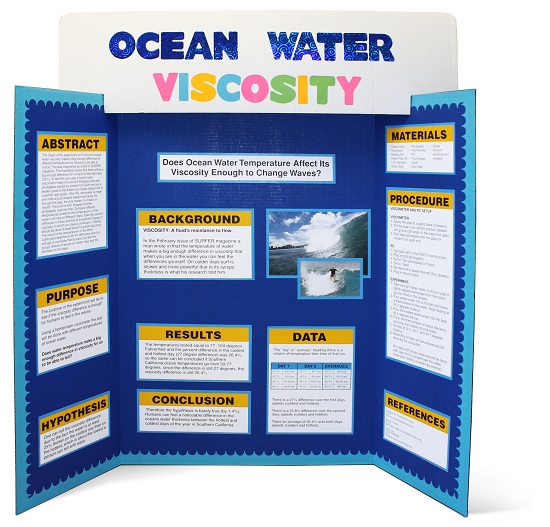 